В целях обеспечения в муниципальном районе «Печора» строительства, реконструкции, капитального ремонта объектов капитального строительства:1. Создать штаб по вопросам обеспечения строительства, реконструкции, капитального ремонта объектов капитального строительства, в том числе в рамках реализации национальных проектов, муниципальных программ, и утвердить состав штаба согласно приложению 1.2. Утвердить Положение о штабе по вопросам обеспечения строительства, реконструкции, капитального ремонта объектов капитального строительства, в том числе в рамках реализации национальных проектов, муниципальных программ согласно приложению 2.3. Настоящее распоряжение вступает в силу со дня принятия, подлежит размещению на официальном сайте администрации муниципального района «Печора».4. Контроль за исполнением распоряжения возложить на заместителя руководителя администрации Канищева А.Ю.И.о главы муниципального района-
руководителя администрации                                                                  Р.И. ГрибановПриложение 1
к распоряжению администрации  МР «Печора» от 30.06.2020 г. № 524 - рСостав штаба по вопросам обеспечения строительства, реконструкции, капитального ремонта объектов капитального строительства, в том числе в рамках реализации национальных проектов, муниципальных программЧлены штаба:____________________Приложение 2
к распоряжению администрации                                                                          МР «Печора» от 30.06.2020 г. № 524 - р           Положениео штабе по вопросам обеспечения строительства, реконструкции, капитального ремонта объектов капитального строительства, в том числе в рамках реализации национальных проектов, муниципальных программ1. Общие положения1.1. Настоящее Положение определяет полномочия и порядок деятельности штаба по вопросам обеспечения строительства, реконструкции, капитального ремонта объектов капитального строительства, в том числе в рамках реализации национальных проектов, муниципальных программ (далее – штаб, проекты (программы) соответственно).1.2. Штаб является коллегиальным совещательным консультационным органом, содействующим взаимодействию между исполнительными координационным органом, созданным для обеспечения согласованных действий по вопросам обеспечения строительства, реконструкции, капитального ремонта объектов капитального строительства, в том числе в рамках проектов (программ), реализуемых на территории муниципального района «Печора».1.3. Штаб в своей деятельности руководствуется Конституцией Российской Федерации, федеральными законами, указами и распоряжениями Президента Российской Федерации, постановлениями и распоряжениями Правительства Российской Федерации, нормативными правовыми актами федеральных органов исполнительной власти, нормативно правовыми актами Республики Коми и муниципальными правовыми актами администрации муниципального района «Печора», а также настоящим Положением.2. Цели и задачи штаба2.1. Целью создания штаба является обеспечение согласованных действий органов исполнительной власти Республики Коми, органов местного самоуправления и иных заинтересованных органов и организаций по вопросам обеспечения строительства, реконструкции, капитального ремонта объектов капитального строительства, в том числе в рамках реализации проектов (программ).2.2. Основными задачами штаба являются:2.2.1. организация взаимодействия и координации деятельности органов исполнительной власти Республики Коми и взаимодействия органов местного самоуправления и заинтересованных органов и организаций по вопросам обеспечения строительства, реконструкции, капитального ремонта объектов капитального строительства, в том числе в рамках реализации проектов (программ);2.2.2. разработка планов мероприятий, направленных на достижение целей проекта (программ);2.2.3. обеспечение выполнения органами местного самоуправления и иными органами и организациями в соответствии с требованиями законодательства сроков реализации мероприятий, направленных на достижение целей и результатов проектов (программ).2.2.4. рассмотрение проблем, связанных с угрозой  срыва сроков строительства, реконструкции и капитального ремонта объектов капитального строительства в рамках реализации проектов (программ).3. Права штаба3.1. В соответствии с задачами штаб имеет право:3.1.1. запрашивать в установленном порядке информацию и материалы, необходимые для выполнения задач штаба, у федеральных органов исполнительной власти (их территориальных органов), органов государственной власти Республики Коми, органов местного самоуправления, органов государственного контроля (надзора), органов муниципального контроля, общественных объединений, организаций;3.1.2. приглашать на свои заседания представителей заинтересованных органов государственных власти, органов местного самоуправления, субъектов естественных монополий, ресурсоснабжающих, территориальных сетевых организаций и иных организаций;3.1.3. образовывать рабочие группы по вопросам, относящимся к компетенции штаба;3.1.4. привлекать для осуществления аналитических и экспертных работ экспертов и специалистов;3.1.5. направлять своих представителей для участия в проводимых федеральными органами государственной власти, органами государственной власти Республики Коми, органами местного самоуправления, другими органами и организациями совещаниях по вопросам деятельности штаба.4. Структура штаба4.1. В состав штаба входят председатель штаба, заместители председателя штаба, секретарь и другие члены штаба.4.2. Председатель штаба:4.2.1. осуществляет общее руководство деятельностью штаба;4.2.2. принимает решение о дате, месте, времени проведения и повестке дня заседаний штаба;4.2.3. ведет заседание штаба;4.2.4. подписывает протоколы заседаний штаба;4.2.5. дает рекомендации членам штаба;4.2.6. инициирует изменение состава штаба;4.2.7. осуществляет общий контроль за реализацией решений, принятых штабом.4.3. Заместители руководителя штаба:4.3.1. исполняют обязанности председателя штаба по его поручению.4.3.2. осуществляют координацию деятельности членов штаба по рассмотрению и выработке предложений в рамках курируемых проектов (программ).4.4. Секретарь штаба:4.4.1. организовывает подготовку заседаний штаба.4.4.2. обеспечивает подготовку проектов повестки дня заседаний штаба, а также подготовку материалов к заседаниям штаба и проектов решений штаба.4.4.3. обеспечивает информирование членов штаба о дате, месте и времени проведения заседаний штаба, а также о вопросах, включенных в повестку дня заседания штаба.4.4.4. осуществляет иное организационно-техническое обеспечение деятельности штаба, оформляет решения и ведет протоколы заседаний штаба.4.5. Члены штаба:4.5.1. участвуют в обсуждении рассматриваемых вопросов и выработке решений штаба.4.5.2. при невозможности присутствовать на заседании штаба заблаговременно извещают об этом секретаря штаба. Делегирование полномочий членами штаба для участия в заседаниях штаба не допускается.5. Порядок осуществления деятельности штаба5.1. Рассмотрение вопросов и принятие решений по ним осуществляется на заседаниях штаба, в том числе проводимых в формате видеоконференцсвязи.5.2. Заседание штаба проводит председатель штаба либо по его поручению один из заместителей председателя штаба.5.3. Заседания штаба проводятся по мере необходимости, но не реже одного раза в год.5.4. Заседание штаба считается правомочным, если на нем присутствует более половины его членов. Решения штаба принимаются открытым голосованием простым большинством голосов присутствующих на заседании членов штаба. В случае равенства голосов решающим является голос председательствующего на заседании штаба.5.5. Решения штаба оформляются протоколом заседания штаба, который подписывается секретарем штаба и утверждается председателем штаба, в его отсутствие - заместителем председателя штаба. Протокол заседания штаба по результатам заседания штаба изготавливается и утверждается в течение трех рабочих дней со дня заседания штаба.5.6. При невозможности присутствия на заседании штаба член штаба вправе направить свое мнение по вопросам, включенным в повестку дня, в письменной форме. Указанное мнение подлежит рассмотрению на заседании штаба, а так же является неотъемлемой частью протокола заседания штаба.5.7. При несогласии с решением, принятым на заседании штаба, член штаба вправе изложить в письменной форме особое мнение, которое прилагается к протоколу заседания штаба._________________________________  попопопоАДМИНИСТРАЦИЯМУНИЦИПАЛЬНОГО РАЙОНА« ПЕЧОРА »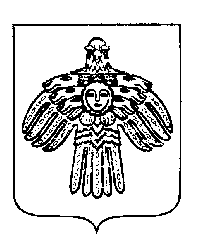 « ПЕЧОРА »  МУНИЦИПАЛЬНÖЙ РАЙОНСААДМИНИСТРАЦИЯ РАСПОРЯЖЕНИЕТШÖКТÖМРАСПОРЯЖЕНИЕТШÖКТÖМРАСПОРЯЖЕНИЕТШÖКТÖМ« 30 »  июня   2020 г.г. Печора,  Республика Коми	                      №  524 - рО создании штаба по вопросам обеспечения строительства, реконструкции, капитального ремонта объектов капитального строительства муниципального района «Печора»Грибанов Р.И.- и.о. главы муниципального района «Печора» - руководителя администрации, председатель штаба;Канищев А.Ю.- заместитель руководителя администрации МР «Печора», заместитель председателя штаба;Инкина Г.Е.- главный специалист отдела жилищно-коммунального хозяйства администрации МР «Печора», секретарь Штаба;Гадан Н.В.- начальник инспекции по городам Печоре, Усинске, Усть-Цилемскому и Ижемскому районам Служба Республики Коми строительного, жилищного и технического надзора (контроля) (по согласованию);Ивашевская Т.И.- начальник отдела жилищно-коммунального хозяйства администрации МР «Печора»;Климович Н.В.- главный инженер МКУ «Управление капитального строительства»;Любчик А.Б.- заведующий сектор городского хозяйства и благоустройства администрации МР «Печора»;Миронюк В.А.- начальник ОМВД по г. Печоре (по согласованию);Ненахов Ф.И.- председатель Совета муниципального района «Печора» (по согласованию);Павленко С.И.- заведующий сектора дорожного хозяйства и транспорта администрации МР «Печора»;Родинский О.А.- генеральный директор ООО «ТЭК-Печора» (по согласованию);Савчук А.Г.- директор МУП «Горводоканал» (по согласованию);Сверчкова И.С.- начальник Государственная жилищная инспекция по        г. Печора (по согласованию);Чибуров В.С.- генеральный директор АО «ТСК» (по согласованию);Шабанов А.И.- глава городского поселения Печора» (по согласованию);Яковина Г.С.-председатель комитет по управлению муниципальной собственностью муниципального района «Печора».